Муниципальное казенное дошкольное образовательное учреждениеБаганский детский сад №2 «Солнышко»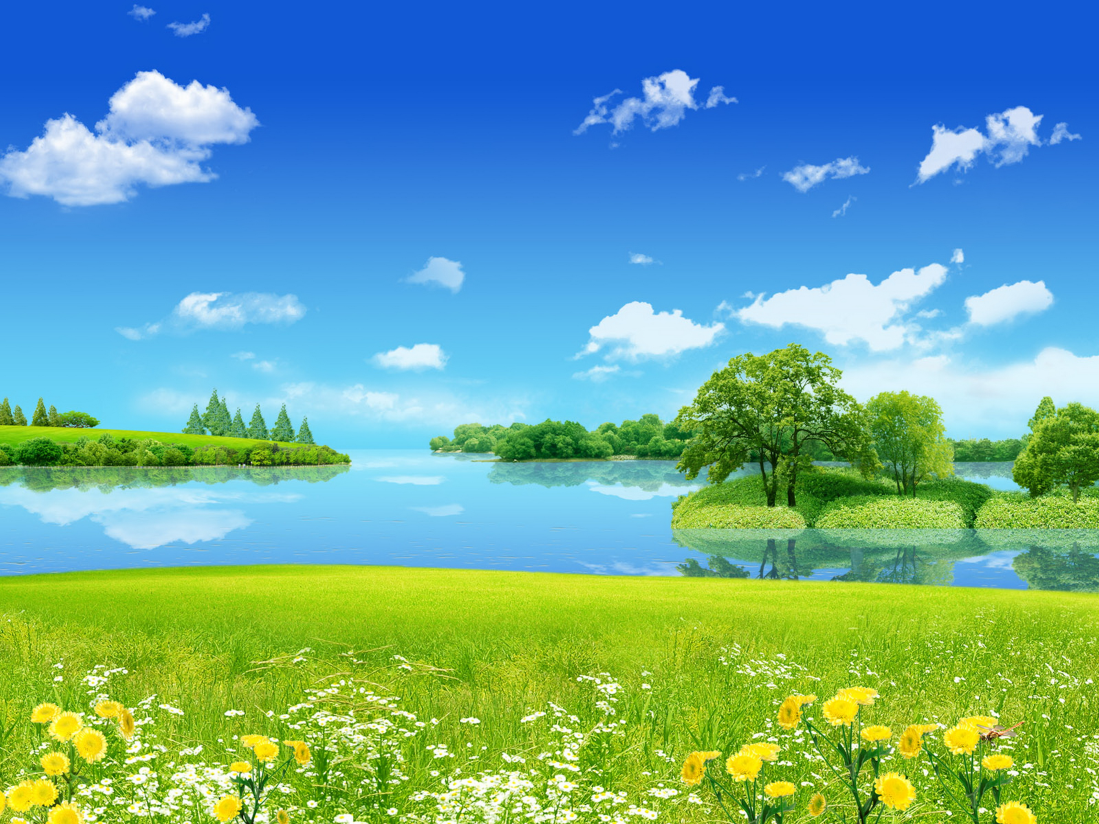 Педагогический образовательный проект
« Экологическое воспитание детей старшего дошкольного возраста посредством изобразительной деятельности»с. Баган 2014г.Актуальность «...детский рисунок, процесс рисования – это частица духовной жизни ребенка. Дети не просто переносят на бумагу что-то из окружающего мира, а живут в этом мире, входя в него как творцы красоты». В. А. СухомлинскийПрирода - важнейшее средство воспитания и развития детей дошкольного возраста. Дошкольники общаются с природой в разное время года - и когда вокруг лежит пушистый снег, и когда зацветают сады. Таким образом, ребенок с помощью органов чувств, воспринимает многообразие свойств природных объектов: форму, величину, звуки, краски, пространственное положение, движение и т. д. У него формируются конкретные первоначальные и яркие представления о природе, которые в дальнейшем помогают ему увидеть и понять связи и отношения природных явлений, усвоить новые понятия, многие в процессе наблюдений. Это дает возможность педагогу развивать у воспитанников логическое мышление. Разнообразие объектов природы позволяет педагогу организовать интересную и полезную деятельность детей. В процессе рассматривания картин, наблюдений, игр и труда в природе дети знакомятся со свойствами и качествами объектов и явлений природы, учатся замечать их изменение и развитие. У них развивается любознательность. Бережное отношение к природе зависит от способности эстетически воспринимать ее, т. е. уметь видеть и переживать красоту природы. Эстетическое восприятие обеспечивается непосредственным "живым" общением детей с природой, а рассматривание картин с изображением природных явлений - неисчерпаемый источник эстетических впечатлений. Важно показать детям эстетические качества природных явлений, научить их чувствовать прекрасное, вызывать оценочные суждения, связанные с переживанием красоты наблюдаемых явлений. Эстетическое восприятие природы вызывает у детей чувства бережного, заботливого отношения к животным, растениям, стремление не убивать, а преумножать и ухаживать за ними. Дети с хорошо развитым эстетическим восприятием запоминают и соответственно отражают в своих работах большое количество образов, используют более разнообразные средства выразительности. С детства, научившись понимать природу, ценить ее, ребенок, будучи взрослым, сможет испытать на себе ее благотворное влияние. Искусство и изобразительная деятельность самих детей, поможет им закрепить и углубить пока элементарные, но нужные знания о родной природе, о месте и роли человека, живущего с ней в единстве.
В последнее время размышления о необходимости эстетического воспитания современного поколения все чаще встречаются на страницах газет и журналов, слышны с экранов телевизоров. Дети удаляются от природы, не замечают облаков, звезд, закатов и рассветов. А красота, мера и гармония – это три кита эстетики.
Новизна проекта: Проект «Экологическое воспитание посредством изодеятельности» является интегрированным проектом. Он тесно вплетён в другие виды деятельности:  ознакомление с художественной литературой, развитие речи, изобразительную деятельность, игровую,  музыкальную.  Все задания в проекте направлены на формирование способностей к переносу знаний и впечатлений в изобразительную деятельность, видения неизвестного в известном. Творческие задания в проекте способствуют актуализации знаний, умений, навыков ребенка, их практическому применению во взаимодействии с окружающим, с миром природы; стимулируют потребность ребёнка в самореализации, самовыражении, в творческой деятельности. Реализация проекта осуществляется в тесном сотрудничестве с семьями воспитанников.Проблема: Взаимоотношения человека и природы. Дети удаляются от природы, не замечают облаков, звезд, закатов и рассветов. А красота, мера и гармония – это три кита эстетики.Цель: Формирование ребенка экологически и эстетически культурной личностью, ответственной за окружающий его мир.Задачи:Обучающая:- Формировать начала экологической культуры, и мы являемся ее частью, поэтому должны сохранять ее и беречь; - Формировать у воспитанников умения воспринимать красоту явлений, объектов живой и неживой природы, развивать потребность в наслаждении ее красотой; - Формировать у детей целостное представление картины мира.Развивающая:
- Развивать познавательные способности по экологическому воспитанию через изодеятельность;- Развивать возможность творческого самовыражения через продуктивную деятельность, отражая и преумножая красоту окружающей природы;- Развитие основ художественного восприятия, ощущений и представлений детей.- Развивать умение использовать в изобразительном творчестве различные способы и техники рисования, переносить свои впечатления за наблюдениями в природе на альбомный лист.- Обогащать речь детей через систематическое и последовательное знакомство с окружающим миром.Воспитательная:
- Воспитывать у детей совместно с родителями эмоционально- положительное, бережное и сочувственное отношение к объектам окружающей природы.Объект: дети старшего дошкольного возраста.Предмет  исследования: экологическое воспитание детей старшего дошкольного возраста посредством изодеятельности.
Тип проекта: проектно – творческий.
Участники проекта:Дети старшей группы.Воспитатель.Физкультурный руководитель.Музыкальный руководитель.Методист.Родители.По количеству участников: групповой.
По продолжительности: долгосрочный ( 2 года).
В процессе работы по теме использую такие ведущие методы как:
- словесные (объяснение, беседы, чтение художественной литературы, рассказывание, прослушивание аудиодисков, придумывание сказок познавательного характера к своим рисункам, стихи, загадки, пословицы, поговорки о животных, растениях, природных состояниях) ;
- наглядные (показ, рассматривание иллюстраций, репродукций пейзажей, натюрмортов, портретов, просматривание видео, наблюдения в природе, пример взрослого) ;
- практические (наблюдение, показ, упражнение, объяснение, метод поисковых ситуаций, анализ, творческие задания, дидактические, словесные игры, творческая деятельность детей, работа в природе) .
Гипотеза:  Если использовать экологическое направление в изобразительной деятельности, то это позволит сформировать у всех участников проекта экологическую грамотность.Ожидаемые результаты детей:  • умения и навыки передавать впечатления о предметах и явлениях с помощью выразительных образов;•	улучшения восприятия, обогащение сенсорного  опыта;•	проявление активности в восприятии «прекрасного» в окружающей действительности и искусстве;•	откликаются не только на содержание образа, но и на художественную форму;•	использование разнообразных средств и техник при передаче художественных образов.•	к концу дошкольного возраста дети любят и понимают искусство;•	высокий уровень знаний детей старшего дошкольного возраста программного  материала по экологическому воспитанию.
С целью гармоничного объединения темы экологического и эстетического воспитания, для того, чтобы они действительно стали методом воспитания бережного отношения любви к природе, весь познавательный материал я поделила на блоки:- неживая природа;- живая природа;- человек и природа.Все блоки взаимно дополняют друг друга, помогая решить задачи педагогического воздействия.Свою работу я строю в нескольких аспектах:Работа с детьми;Работа с родителями;Развивающая среда;Личностный рост воспитателя.Методическое обеспечение 1.Конспекты, сценарии занятий, развлечений, праздников.2.Планирование работы вне занятий и в свободной деятельности.3.Организация выставок детских работ.4.Диагностика.Теоретическая и методическая литература.Периодическая печать,Программы по экологическому и  художественно-эстетическому развитию детей.Диагностический материал.Передовой опыт: статьи, доклады, технологии, конспекты, фотографии, рисунки, схемы.Ресурсное обеспечение Информационное  (интернет , методическая литература, спец .пособия)Материально-техническое (  видео и аудио аппаратура, материалы для изобразительной деятельности); уголок природы в группе; наглядный и демонстрационный материал: презентации, календари природы, иллюстрации, фотографии, картины, слайды (птиц, растений, животных, времен года );библиотечка книг с экологическим содержанием;Для успешной реализации поставленных задач, на основе основной образовательной программы ДОУ  разработанной в соответствии  новых требований ФГТ и  ФГОС ДО и ряда парциальных  программ: И.А.Лыковой «Цветные ладошки; Т.А. Копцева «Природа и художник»; Н.Г. Берестнева Н. П. Экологические занятия с использованием элементов ТРИЗ и д.р.,   мною была:- разработана схема эстетически и экологически развитой  личности. (Приложение № 1)- подобран диагностический инструментарий. (Приложение № 2)- разработан тематический план на год. (Приложение № 3)- разработан перспективный план.  (Приложение № 4)- разработан план работы с родителями в старшей  группе на 2013- 2014 учебный год. (Приложение № 5)- разработала примеры эстетических наблюдений в природе. (Приложение №6)- разработала консультации для педагогов, родителей старшей группы по теме: «Экологическое воспитание средствами изобразительной деятельности»; (Приложение №7)- разработан сценарий этической беседы. (Приложение №8)- подобрана картотека  экологических игр, физкультминуток, загадок и стихотворений о природе. (Приложение №10)- разработала авторскую дидактическую игру экологического содержания  (дидактическая игра «Разноцветные бабочки»). (Приложение №11)- разработан и реализован  мини- проект по приобщению к искусству «художники – иллюстраторы». (Приложение №12,диск)- разработан проект по экологии «мир домашних животных». (Приложение №12,диск)- С целью повышения эффективности образовательных занятий с детьми мною,  в программе Рower Рoint, подобрана  серия презентаций, которая  помогает доступно и в современной форме донести до детей нужную информацию. (Приложение №12,диск)-Для полноценного процесса экологического воспитания в ходе изобразительной деятельности, в группе мною создана предметно развивающая среда:  «Центр познавательной активности», в котором дети самостоятельно занимаются рассматриванием различных механизмов, ставят опыты, проводят наблюдения т.д.«Уголок творчества» с полным комплексом материала, позволяющего детям в любой момент заняться рисованием, лепкой, где активно проявляют фантазию, творчество, воображение.«Природная зона», которая привлекает детей красочным, и познавательным материалом, дети отмечают изменения в погоде, ухаживают за комнатными растениями. Дети учатся любить живую природу, проявлять заботу о цветах, восхищаться их красотой. Создала фото- стенды, папки с детскими работами на природные темы, коллекции разнообразных природных материалов, дидактические игры  и др.Этапы реализации проекта:1 этап – Подготовительный2 этап – Основной 3 этап – Заключительный Подготовительный этап ( 2012-2013 год)Сбор и анализ литературы по данной теме.Определение цели, исходя из интересов и потребностей детей.Обращение за рекомендациями к специалистам ДОУ. 4. Планирование предстоящей деятельности, направленной на реализацию проекта. 5. Обеспечение дидактического комплекса для реализации проекта. Основной этап (2013-2014 год)1. Апробация содержания долгосрочного проекта «экологическое воспитание детей старшего дошкольного возраста посредством изодеятельности». 2. Проведение совместных мероприятий.3. Взаимодействие с родителями, направленное на знакомство с проектной деятельностью.4.проведение праздников на свежем воздухе совместно с педагогами ДОУ.( приложение № 13); эстетических прогулок. ( приложение № 14)5.совместно с руководителям по физическому воспитанию организовали поход в лес «Экологическая тропа». ( приложение № 15)6. Не маловажным в развитии и познании прекрасного приносят посещения музея.( приложение№16) ;7. изобразительная деятельность детей.( приложение № 17)8. изобразительная деятельность детей совместно с родителями.( приложение № 18)9. Организовала участие детей  в конкурсе посвященному дню матери, для конкурса я совместно с родителями и детьми изготовили «коллаж», «фото- рамочки для мамочки» из природного материала, заняли 1- е место.(приложение №19)10. реализация мини-проектов по экологии « мир домашних животных»,так же мини- проекта по приобщению детей к искусству «художники – иллюстраторы».(приложение №12, диск)Заключительный этап (подведение итогов)1.Показала открытую интегрированную ННОД  с детьми старшей группы; выступила с презентацией  «Ознакомление детей с художниками иллюстраторами»,в РМО проходившего на базе нашего ДОУ по теме «Введение ФГОС ДО: художественно-эстетическое развитие детей дошкольного возраста». (приложение № 20)2. Подведение итогов.3. Диагностическое обследование, разработанное на основе современных диагностических методик, позволило достаточно точно определить полноту и объем усвоенных дошкольниками знаний, сформированность навыков познавательной и творческой деятельности. 4. Презентация проекта.Для успешной реализации педагогического проекта:- прошла курсы по данному направлению 1. ГАОУ ДПО НСО «Новосибирский институт повышения квалификации и переподготовки работников образования» по теме: «Искусство и изобразительное творчество детей дошкольного возраста». С 27 января 2014 по 31 марта 2014г. в объеме 72 часа; (Приложение № 21)2. Институт рекламы и связей с общественностью федерального государственного бюджетного образовательного учреждения профессионального образования «Новосибирский государственный педагогический университет» по дополнительной профессиональной программе по теме «Технологии познавательного развития дошкольников на базе Общей Теории Мышления и ТРИЗ в контексте проекта ФГОС», с 21 ноября 2013 по 22 ноября 2013г, в объеме 18 часов; (Приложение № 22)- являлась участником Областного семинара для воспитателей и методистов дошкольных образовательных учреждений по теме: «Современные аспекты экологического воспитания в дошкольных образовательных учреждениях: традиции, инновации». (Приложение № 23)- для освоения проектной деятельности прошла курсы: ГБОУ ДПО НСО «Областной центр информационных технологий» по программе «Проектная деятельность в информационно-образовательной среде 21 века». С 9 декабря 2013 по 13 декабря 2013г. в объеме 40 часов. (Приложение № 24)Результатами работы является:- Повышение собственной профессиональной компетентности по данному направлению. - Педагогическое просвещение родителей.- Заняли 2-е место в районном смотре- конкурсе ДОУ по экологическому воспитанию детей «Экобэби-2014», по теме «мир домашних животных». .(приложение №19)- Заняли 1-е место в районном творческом конкурсе «Моя мама лучшая на свете», с коллективной работой детей старшей группы. .(приложение №19)- Диагностика и мониторинг подтверждают положительные результаты моей работы по экологическому воспитанию детей старшего дошкольного возраста посредством изобразительной деятельности(приложение № 25) - Качественный  уровень знаний экологии: в 2012-2013году из 25 воспитанников - с высоким уровнем 4 детей (16%); со средним уровнем 15 (60%);  с низким 6 детей (24%);  в 2013-2014 году с высоким уровнем 7 (28%), со средним 16 (64%), с низким 2 (8%) детей. У 75% детей создана мотивация  к познанию окружающего мира.	(приложение № 26).Итак, в процессе эстетического переживания дети постепенно приходят к пониманию того, что доброе и бережное отношение к природе заключается в сохранении,  приумножении ее богатства и красоты.
Хочу закончить следующими строчками из стихотворения:
Всё хорошее в людях – из детства!
Как истоки добра пробудить?
Прикоснуться к природе всем сердцем:
Удивиться, узнать, полюбить!
Мы хотим, чтоб земля расцветала,
И росли, как цветы, малыши,
Чтоб для них экология стала
Не наукой, а частью души!  Перспективы распространения проекта: Проект «экологическое воспитание детей старшего дошкольного возраста посредством изодеятельности», может использовать в своей  работе каждый воспитатель, а также любое дошкольное учреждение, не зависимо от его вида и специализации. Проект можно рассматривать как дополнение к любым общеобразовательным программам экологического направления.Приложение № 1Схема эстетически и экологическиразвитой личностиЭстетически и экологически культурная личность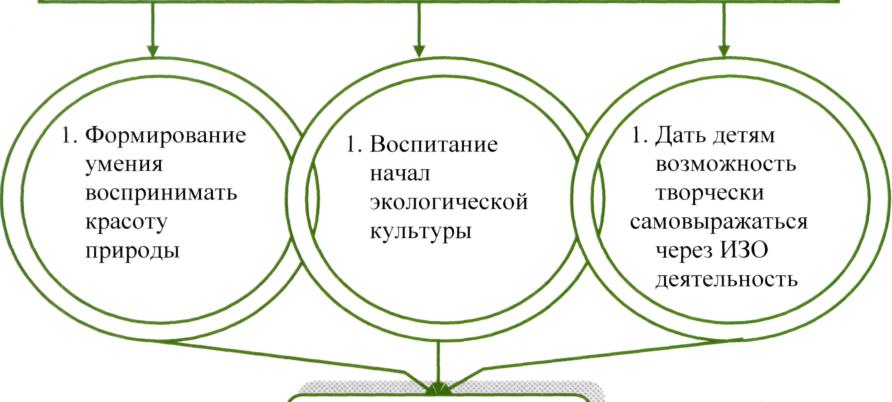 1 блок Неживая природа2блок-живая природа3 блок Человек и природаРегламентированная деятельностьСотрудничество с родителями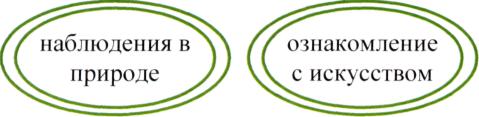 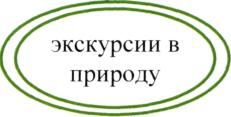 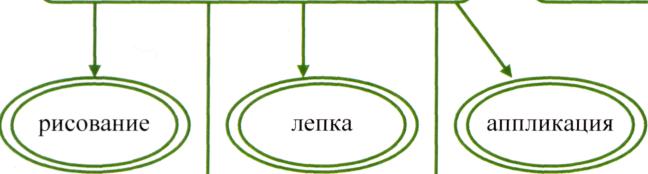 Приложение № 2Диагностический инструментарий.Приложение № 3Тематический план на год.СентябрьТема:  аппликация  «Неживая природа»Тема: «Чудесная радуга» Тема: «Проделки злого ветра»Тема: рисование по мокрому «Дождик»Тема:  «Живая вода»ОктябрьТема: « Вечер»Тема: «Первый снег»Тема: «Волшебная снежинка»Тема: Экологический плакат«Нам нужен чистый воздух!»Тема: «Осенняя сказка»НоябрьТема: Рассматривание картиныИ. Левитана «Золотая осень»Тема: «Осенние деревья»Тема: Натюрморт «Овощи и фрукты»Тема: «На лесной опушке» ДекабрьТема: Ознакомление с искусством.Рассматривание пейзажей на тему «Волшебная красота русской зимы»Тема: «Наши любимцы-домашние животные»Тема: Рисование                «Лесные звери»Тема: Экологический плакат«Берегите ёлки!»ЯнварьТема: Знакомство с художником-иллюстратором Е. ЧарушинымТема: Оригами  «Зоопарк»Тема: Рисование«Животные, которых не любят»Тема: Рисование   «Черепахи»Тема: Рисование «Мышки»ФевральТема: «Снегири на ветках»Тема: «Пингвины»Тема: «Лебединое озеро»Тема: «Сказки о птицах»МартТема: Оригами«Грач - первый гость весны»Тема: Аппликация и рисование«Мимоза - подарок маме»Тема: «Домашние птицы» Рисование (гуашь)            «Цыплята»Тема: Рисование(акварель)«Сказки о птицах»АпрельТема: Рисование (акварель)«Первоцветы»Тема: Рисование (акварель)«Весной в березовой роще»Тема: «Подсолнух»Тема: Рисование(гуашь)  «Расцвели одуванчики»МайТема: Монотипная предметная«Бабочка»Тема: Соленое тесто«Гусеница «   Тема: Знакомство с А. Соврасовым«Грачи прилетели»Тема: Кляксография (тушь)«Кто живет в весеннем лесу?»Конспекты (см.приложение № 9)Приложение № 4Перспективный план работы на 2013 -2014 учебный год.БЛОК «НЕЖИВАЯ ПРИРОДА»СентябрьОктябрь             Ноябрь    ДекабрьЯнварь  Февраль      МартАпрель     МайПриложение № 5План работы с родителями в старшей  группе на 2013- 2014 учебный год.Приложение № 6Карточки эстетических наблюдений в природе .Приложение № 7 Консультации для родителей .Консультация для педагогов, родителей старшей группы по теме: Экологическое воспитание средствами изобразительной деятельности."Человек стал человеком только тогда, когда увидел красоту вечерней зари и облачков, плывущих в голубом небе, услышал пение соловья и пережил восхищение красотой пространства. С тех пор мысль и красота идут рядом, вознося и возвеличивая человека. Но это облагораживание требует больших воспитательных возможностей". В.А.Сухомлинский        Природа во все времена служила содержанием изобразительного творчества, в том числе и детского. Создаваемые детьми рисунки способствуют закреплению и уточнению их знаний об объектах природы, формируют интерес к природе и положительное отношение к ней. В связи с этим целенаправленные наблюдение с детьми объектов природы должны осуществляться как единый процесс естественнонаучного и эстетического познания. Осуществлять этот процесс необходимо так, чтобы вызвать у детей положительное отношение к природе, яркие эмоциональные переживания. Всё это повышает интерес к природе и вызывает желание отражать её явления в своём творчестве. Изображая природу, дети вновь испытывают эстетические чувства к ней, что делает их жизнь интереснее и содержательнее.        Изобразительное искусство дает возможность раскрыть красоту внутреннего мира человека для того, чтобы он увидел красоту окружающей действительности и захотел «творить» её сам. Связь восприятия действительности и собственной изобразительной деятельности особенно важна как средство активизации эстетического восприятия детьми природы. Без эстетически направленного восприятия практически невозможно существенное познание природных явлений и целостное их освоение. Художественное воспитание, со своей стороны, развивает в ребенке чувство гармонии, присущей всем природным объектам и явлениям. Изобразительное искусство способствует формированию целостного восприятия ребенком окружающей действительности. Рисуя, ребенок пытается выразить свое понимание окружающего его предметного и пространственного, природного и социального мира. Во время рисования он как бы формирует, создает объект заново, осмысляя свой опыт и знания о нем. В этот момент в его сознании происходит превращение образов зрительного восприятия, опыта общения с миром и мысли – в конкретное изображение.           Эстетическое восприятие природы вызывает у детей чувства бережного, заботливого отношения к растениям, животным, стремление не убивать, а преумножать и ухаживать за ними. Дети с хорошо развитым эстетическим восприятием запоминают и соответственно отражают в своих рисунках большое количество образов, используют более разнообразные средства выразительности. С детства, научившись понимать природу, ценить её, ребёнок, будучи взрослым, сможет испытать на себе её благотворное влияние. Искусство и изобразительная деятельность самих детей, поможет им закрепить и углубить пока элементарные, но нужные знания о родной природе, о месте и роли .Взаимосвязь изобразительной деятельности и ознакомление детей с природой обогащает как знания о мире, так и изобразительное творчество маленького художника. Стремление передать образы природы в рисунке приводит к углублению, уточнению знаний и представлений о природных объектах и явлениях.
                                   Всё хорошее в людях – из детства!                                   Как истоки добра пробудить?                                   Прикоснуться к природе всем сердцем:                                   Удивиться, узнать, полюбить!                                   Мы хотим, чтоб земля расцветала,                                   И росли, как цветы, малыши,                                   Чтоб для них экология стала                                   Не наукой, а частью души!Приложение № 8Сценарий этической беседы.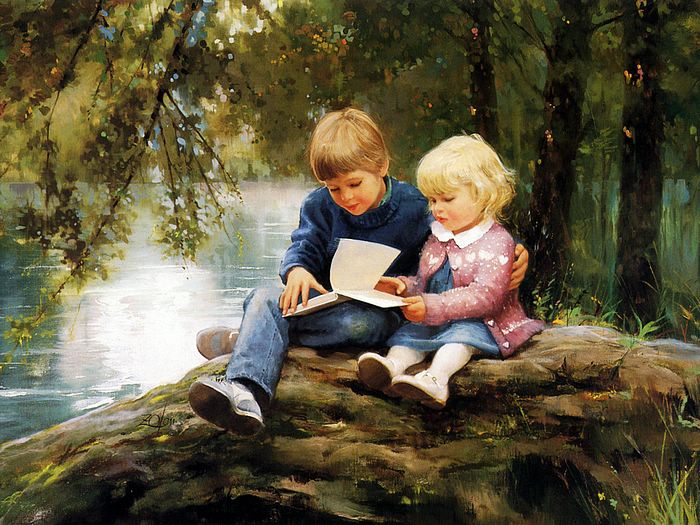 Возрастная группа детей: Старшая возрастная группа.Название картины, автор: Дональд Золан «Брат и сестра».Воспитательная задача: Воспитывать уважительное, заботливое отношение к своим близким людям, желание заботиться о них, проявлять почтение, внимание. Формирование нравственных основ личности ребенка, культуры общения и взаимоотношений.Ход беседы:- Как вы думаете, в каком месте находятся дети?- Почему вы так решили?- Что их окружает?- Что они там делают?- Чем занимается мальчик?- Чем занимается девочка?- Как вы думаете, мальчик и девочка, кто они друг другу?- Почему вы так решили?- Как вы думаете, брат заботится о своей маленькой сестренке?- Расскажите, как он это делает?- Люди всегда ценили любовь братьев и сестер. Когда хотят сказать о крепкой дружбе, говорят: «Они как родные брат с сестрой» …Дополнительные вопросы: - У кого из вас есть братья или сестры?- Как вы заботитесь друг о друге?- Какое настроение вызывает у вас эта картина?Приложение № 10Дидактические игры.1.	«Рыбки плавают в ручейке».Цель игры: развивать эстетическое восприятие, воображение, учить анализировать изображение по цвету.Подбирать рыбок подходящего цвета (к цвету ручья), располагать изображения одинакового цвета, но разных оттенков, от светлого к темному и от темного к светлому.2.	«Ягоды, овощи, фрукты.Цель: Развивать интеллектуальные действия анализа, сравнения (выбери такой же), учить действиям классификации («подбери все овощи, все фрукты, все ягоды по цвету»). Учить выкладывать ряды одинаковых изображений.Материал: картинки с изображениями разных ягод, овощей, фруктов.3.	«На лугу расцвели красивые цветы»Цель: Развивать образное мышление, воображение, эстетическое восприятие, различение цветов и оттенков, умение подбирать по цвету, разнообразя цветовую гамму.Закреплять цветовую гамму теплых цветов и холодных.Материал: фон - поле, цветы разных цветов и оттенков.4. «Что растет в лесу?»Цель: закреплять знания детей о лесе, о том, что там растет. Учить дифференцировать лесные и садово-огородные растения. Развивать эстетическое восприятие, образное мышление, операции анализа, синтеза, сравнения, классификации.Материал: картинки грибов, ягод, цветов, растений, поле леса.5. «Радуга»Цель: развивать чувство цвета, учить детей подбирать изображенные на картинках предметы по цвету. Развивать действия анализа, сравнения, выделения нужного цвета.Материал: фон - Радуга, картинки предметов.6. «Составь пейзаж»Цель: учить детей составлять многоплановую пейзажную композицию, закреплять названия разных пород деревьев, времена года. Воспитывать любовь к природе.Материал: фланелеграф, силуэты деревьев, грибов, ягод, людей по разным временам года.7. «Составь натюрморт»Цель: учить детей составлять натюрморт, композицию, подбирать цвет предметов. Учить понимать красоту в сочетании форм и цвета.Материалы: фланелеграф, силуэты ваз, тарелки, овощей, фруктов.Выполнила: Миронова Ольга Сергеевна воспитатель старшей группыРуководитель ДОУ: Алтухова Светлана ЮрьевнаНазвание диагностической методикиОсновная направленностьИсходные данныеДиагностика уровня овладения изобразительной деятельностью и развития творчества.Изучение анализа продукта, процесса деятельности ребенка в ресунке.Т.С. Комарова «Изобразительная деятельность в детском саду». Программа и методические рекомендации. –М.: МОЗАИКА – СИНТЕЗ, 2010г., Стр.174Диагностика овладения изобразительной деятельностью.Изучение развития эстетического восприятия, эмоционально- положительного отношения к художественно –творческой деятельности, к искусству и действительности.Педагогическая диагностика развития детей перед поступлением в школу. Под ред. Т.С. Комаровой, О.А. Соломенниковой. – М.: МОЗАИКА-СИНТЕЗ, 2011г., стр. 67Диагностика сформированности экологических представлений.Изучение экологических знаний детей; правильного отношения к предметам и явлениям окружающей действительности.Педагогическая диагностика развития детей перед поступлением в школу. Под ред. Т.С. Комаровой, О.А. Соломенниковой. – М.: МОЗАИКА-СИНТЕЗ, 2011г., стр. 42Художественная оценка- диагностика детских рисунков, выполненных под влиянием мультфильмов.Изучение содержания детских рисунков героями.Р.Г. Казакова, Ж.В. Мацкевич «Смотрим и рисуем мультфильмы». Методическое пособие. – М.: ТЦ Сфера, 3013. стр. 76Диагностика уровня развития творчества.Изучение выполненного рисунка( разнообразие цветовой гаммы, тщательность выполнения изображения, техника рисования и закрашивания.Т.С. Комарова «Детское художественное творчество». Методическое пособие для воспитателей и педагогов. – М.: Мозаика-Синтез, 2008г. стр. 1471 неделя2 неделя№1 аппликация  «Неживаяприрода»Цель:Расширять представления детей об объектах неживой природы (почве, облаках, небе, воде, дожде, солнце и др). Классифицировать объекты живой и неживой природы.№ 2   «Чудесная радуга» Цель:Познакомить детей с цветовым спектром, закономерностью и последовательностью расположения цветов в радуге. Обучить детей приёму размывания.3 неделя4 неделя№3 комбинированное занятие«Проделки злого ветра»Цель:1 .Познакомить детей с приёмами передачи характерных особенностей ветреной, пасмурной погоды.2.	Учить детей рисовать деревья в
движении.3.	Развивать наблюдательность.№4 рисование по мокрому«Дождик»Цель:1.	Продолжать знакомство детей с
объектами и явлениями неживой
природы.2.	Развивать наблюдательность,
внимание, память.5 неделя№ 5 «Живая вода»Цель:1 .Познакомить детей с объектом неживой природы - водой, с видами агрегатного состояния.2. Закрепить у детей представления о холодных тонах. 3. Воспитывать бережное отношение к воде.№ 5 «Живая вода»Цель:1 .Познакомить детей с объектом неживой природы - водой, с видами агрегатного состояния.2. Закрепить у детей представления о холодных тонах. 3. Воспитывать бережное отношение к воде.1 неделя2 неделя« Вечер»Цель:1 .Учить детей использовать в работешаблоны, вырезать из бумагисимметричные формы.2. Воспитывать эстетическоеотношение к явлениям окружающейприроды.«Первый снег»Цель:1. Учить детей передавать в рисункехарактерные особенности позднейосени (земля покрыта снегом),закреплять способ изображения ели.2. Воспитывать любовь к природеродного края.3 неделя4 неделя«Волшебная снежинка»Цель:1. Вспомнить с детьми строениеснежинки.2. Познакомить со способомсимметричного изображения (полиниям сгиба бумаги).3. Освоение основ декоративногоизображения.Экологический плакат«Нам нужен чистый воздух!»Цель:1. Вспомнить объекты неживойприроды и их охрану.2. Воспитывать бережное отношение кприроде.5 неделя5 неделя«Осенняя сказка»Цель:1 .Продолжать учить детей отражать в рисунке красоту осенней природы.2. Закрепить у детей умение работать в нетрадиционной технике (монотипия),приёмы работы с кистью при изображении тонких, прямых линий.3. Нацелить на полное цветовое оформление поверхности листа.«Осенняя сказка»Цель:1 .Продолжать учить детей отражать в рисунке красоту осенней природы.2. Закрепить у детей умение работать в нетрадиционной технике (монотипия),приёмы работы с кистью при изображении тонких, прямых линий.3. Нацелить на полное цветовое оформление поверхности листа.1 неделя2 неделяРассматривание картиныИ. Левитана «Золотая осень»Цель:Познакомить детей с одним из жанров живописи - пейзажем.2.Формировать умение чувствовать настроение картины (красоты природы осенью).«Осенние деревья» Цель:1.Познакомить детей со способом изображения кроны дерева при помощи тампона мягкой бумаги.2.Воспитывать любовь к природе родного края и красоте осеннего леса.3 неделяНатюрморт «Овощи и фрукты»аппликацияЦель:Познакомить детей с натюрмортом, как жанром живописи (его содержанием, композицией, подбором предметов)Закрепить умение детей пользоваться ножницами.4 неделя«На лесной опушке» Цель:1.Продолжать формировать умение самостоятельно составлять многоплановую пейзажную композицию.2. Развивать умение изображать снег, деревья. Воспитывать любовь к родному краю.1 неделя2 неделяОзнакомление с искусством.Рассматривание пейзажей на тему «Волшебная красота русской зимы»Цель:Продолжать знакомить детей с пейзажами, показать, как прекрасна зимняя природа.БЛОК «Живая природа»«Наши любимцы-домашние животные»Цель:1.	Воспитывать у детей ответственное
отношение к прирученным
животным.2.	Увлечь детей новым способом
рисования - тампонами из шерстяных
ниток.3 неделя4 неделяРисование                «Лесные звери»Цель:1.	Продолжать знакомить детей с
дикими лесными животными. Дать
понятие детям, что не бывает
полезных или вредных животных,
в природе они все нужны и
взаимосвязаны.2.	Познакомить детей с новым
понятием «санитары леса» и
закрепить в рисовании.Экологический плакат«Берегите ёлки!»Цель:1.	Учить детей наблюдать за природой,
в частности за красотой ели.2.	Вспомнить о том, какой праздник
приближается (Новый год),
порассуждать о том, как много
гибнет ёлочек в новогодние
праздники.3.	Воспитывать бережное отношение к
природе.1 неделя2 неделяЗнакомство с художником-иллюстратором Е. ЧарушинымЦель:1.Продолжать знакомить детей с
творчеством художника-
иллюстратора Е.Чарушина.2.	Познакомить детей со
способом изображения по
мокрому.Оригами  «Зоопарк»Цель:1.	Воспитывать у детей любовь к
животным.2.	Увлечь детей новым способом
изобразительной деятельности-
складыванием из бумаги«Любимые сказки о животных» Цель:Вспомнить названия сказок о животных.3 неделя4 неделяРисование«Животные, которых не любят»Цель:1.	Формировать представления о
том, что к неприятным на вид
животным нельзя относиться
негативно.2.	Обогащать знания о лягушках.Рисование   «Черепахи»Цель:1.	Развивать разумное и бережное
отношение к природе, к её обитателям.2.	Воспитывать бережное отношение к
животным.5 неделя5 неделяРисование «Мышки»Цель:1.	Обогатить представления детей о мышах, учить делать выводы.2.	Развивать желание рисовать мышей.Рисование «Мышки»Цель:1.	Обогатить представления детей о мышах, учить делать выводы.2.	Развивать желание рисовать мышей.1 неделя2 неделя«Снегири на ветках»Цель:1.	Закрепить знания детей о
перелётных и зимующих птицах.2.	Обучить детей изображать снегирей
с помощью нетрадиционного
способа изображения - тычком.«Пингвины»Цель:1. Познакомить детей с пингвинами идать представление о среде ихобитания.3 неделя4 неделя«Лебединое озеро»Цель:1.	Расширять знания о птицах,
познакомив с грациозными и
царственными птицами.2.	Обогащать активный словарь детей.3.	Воспитывать гуманное отношение к
обитателям природы.«Сказки о птицах»Цель:1.	Вспомнить название сказок, где
герои - птицы.2.	Вызвать желание изобразить в
рисунках сюжет полюбившейся
сказки.1 неделя2 неделяОригами«Грач - первый гость весны»Цель:1.	Вспомнить названия перелетных
птиц, которые прилетают весной.
Объяснить детям, почему грача
называют «Первым гостем весны»,
внешний вид.2.	С помощью оригами развивать
мелкую мускулатуру рук.Аппликация и рисование«Мимоза - подарок маме»Цель:1.	Учить рисовать цветы.2.	Приучать детей делать подарки
родным.3.	Учить аккуратно скатывать вату и
наклеивать на картон, концом кисти
рисовать стебель и листья.3 неделя4 неделя«Домашние птицы» Рисование (гуашь)            «Цыплята»Цель:1.	Учить изображать цыплят в разных
позах. Совершенствовать
нетрадиционный прием рисования -
тычком.2.	Воспитывать бережное отношение к
природе, в частности - птицам.Рисование(акварель)«Сказки о птицах»Цель:1.	Закреплять знания о временах года,
о приметах весны.2.	Развивать фантазию,
самостоятельность.1 неделя2 неделяРисование (акварель)«Первоцветы»Цель:1.	Учить рисовать цветы. Закреплять способ рисования –концом кисти.2.	Вспомнить первые весенние цветы, воспитывать бережное отношение к ценностям природы.Рисование (акварель)«Весной в березовой роще»Цель:1.	Закреплять знания детей о временах года, о приметах весны.2.	Продолжать учить рисовать самостоятельно способом тычка.3 неделя4 неделя «Подсолнух»Цель:1.	Закреплять умение самостоятельно рисовать методом тычка.2.	Воспитывать любовь и бережное отношение ко всему живому.Рисование(гуашь)«Расцвели одуванчики»Цель:1.	Закреплять умение самостоятельно рисовать методом тычка.2.	Составлять композицию.1 неделя2 неделяМонотипная предметная«Бабочка»Цель:Расширять знания детей о насекомых, в частности - бабочке.Воспитывать бережное отношение к ним.Учить детей пользоваться нетрадиционной техникой: монотипия предметная.Соленое тесто«Гусеница»Цель:Уточнить и обогатить знания детей о насекомых. Рассмотреть строение тела гусеницы, ее стадии развития -превращение в бабочку.Совершенствовать мелкую моторику пальцев рук, точные движения, конструктивное мышление, память.3 неделя4 неделя Знакомство с А. Соврасовым«Грачи прилетели»Цель:Продолжить знакомство детей с жанром живописи - пейзаж.Формировать умение чувствовать настроение картиныКляксография (тушь)«Кто живет в весеннем лесу?»Цель:Продолжить знакомство с кляксографией.Развивать фантазию, воображение.Воспитывать чувство любви к природе.  Месяц.        Форма работы.        Тема работы.                                   Цели.Сентябрь.-Родительские собрания-Конкурс поделок- Подведение итога внутригруппового конкурса-Консультация «Развитие творчества у детей».«Урожай родного края»«Уголок дошкольника по изо- деятельности дома»- Познакомить с задачами воспитательно  – образовательного процесса и, творческими проектами и планами на предстоящий учебный год.- Вовлечь родителей в совместное творчество с детьми при подготовке материала к проводимым конкурсам.Выявить лучшие совместные творческие работы детей и их родителей работы, отметить всех участников.Проконсультировать родителей по оснащению уголка изо - деятельности в домашних условияхОктябрь.- Папка – передвижка-Выставка рисунковБеседа«Демонстрация приемов рисования предметов гуашью и графическими материалами» «Воспоминания о лете».«Какие  способности развиваются у детей на занятиях лепкой»-Привлечь внимание родителей  к новой информации.- Выявить лучшие совместные творческие работы детей, отметить всех участников.Донести информацию для родителей.Ноябрь.- Выставка детских рисунков ко Дню Матери.ВыставкаКонсультация  «Мамочка – наше солнышко!»«Нашим дорогим мамам посвящается!»«Народно- прикладное творчество»«Декоративное рисование»- Воспитывать любовь, уважение к мамам, донести до детей, что дороже мамы никого нет, что мама – самый близкий и лучший друг.Посетить выставку совместно с родителямиПривлечь внимание родителей  к новой информации.Декабрь.- Конкурс поделокНарисовать стенгазету Попросить родителей оформить Поздравительную газету.Анкетирование родителей «Символ года»«Покормите птиц -зимой!» «С Новым годом!»«Влияние изобразительной деятельности на всестороннее развитие ребёнка».Вовлечь родителей в совместное творчество с детьми при подготовке материала к конкурсуЗнакомить детей с зимующими птицами.Привлечь внимание родителей к информации родительского уголка при помощи наглядного метода.Январь.- Консультация.Подведение итога внутри садовского  конкурсаПросмотр открытого занятия по изо- деятельностиКонкурс «Нетрадиционные техники рисования»«Символ года»«Новый год»«Зимняя сказка»Донести новую  информацию для родителей.Выявить лучшие совместные творческие работы детей и их родителей работы, отметить всех участников.Вовлечь родителей в совместное творчество с детьмиФевраль.- Тематическая выставка детских рисунков.- Оформить поздравительную газету для пап.Подведение итога   конкурсаКонсультации«Профессия моего папы».«С Днём Защитника Отечества!»«Зимняя сказка»«Бумажное волшебство – цветы из бумаги»- Вовлечь родителей в совместное с детьми творчество, побудить пап более подробно познакомить детей со своими профессиями.- При помощи папки - передвижки и газеты показать папам своё уважение к ним, к военной профессии.Выявить лучшие совместные творческие работы детей и их родителей работы, отметить всех участников.Познакомить со способами изготовления цветовМарт.Апрель.- Тематическая выставка детских работ.Консультация - Тематическая выставка детских рисунков.-Папка – передвижка.Экологическаяигра   «Знатокиприроды»«Цветы для мамы».««Природа  и  нравственноевоспитание детей старшегодошкольного возраста»«Красавица весна».«Воспитание бережногои  осознанного отношения  кприроде –задача  семьи  и  детского сада». Вовлекать в совместное творчество с детьми при изготовлении работ на выставку и  при подготовке к праздничному утреннику. Показать значимость экологического воспитания  в дошкольном  возрасте,  раскрыть цель  и  задачи.Раскрыть возрастные особенности	восприятия детьми объектов природы.- Продолжать прививать православные традиции; Вовлечь родителей в совместное творчество с детьмиПроанализировать совместную деятельностьдетского  сада  и  семьи  по экологическомуобразованию  детей. Обозначить эффективныеформы сотрудничества.Закрепить знания детей о  природе родного  края.Повысить коммуникативность родителей  в  процессе  игр.Май. Показ открытого занятия  кружка «По нетрадиционной технике рисования»Диагностика Благодарности родителям.Круглый стол «Мы весь год  трудились – вот чему мы научились!»«Овладения различными техниками рисования»«Рекомендации для родителей по развитию творческих способностей ребёнка».Проанализировать уровень сформерованности изобразительных и конструктивных навыков и умений.Поблагодарить родителей принимавших участие в конкурсах.№п/пНаблюдаемый объектЦель Художественное словоАктивная деятельностьЭпитеты1Ранняя весна.Воспитывать умение радоваться красивому, бережно относиться к природе.Весна.
К нам весна шагает
Быстрыми шагами,
И сугробы тают под её ногами.
Чёрные проталины.
На полях видны.
Видно очень тёплые ноги у весны.И. ТокмаковаФизкультминутка«веснянка»Солнышко, солнышко, золотое донышко!Гори, гори ясно, чтобы не погасло!  (Идут по кругу.)Побежал в саду ручей, (Бегут по кругу.) Прилетели сто грачей,(Машут руками.)А сугробы тают, тают,(Приседают.)А цветочки подрастают. (Поднимают руки вверх.)Ранняя, молодая, теплая, долгожданная, поющая, дождливая, нарядная, румяная.2Сосульки.Почувствовать красоту весенней капели, привлекать внимание к явлениям и объектам неживой природы.Шаловливые сосульки сели на карниз. 
Шаловливые сосульки посмотрели вниз. 
Надоело им свисать, стали капельки бросать. 
Целый день идет трезвон: «Кап-кап-кап! Дон-дон-дон!»Т. Тютюнникова ФизкультминуткаМы становимся все выше,Достаем руками крыши.На два счета поднялись,Три, четыре — руки вниз. (Потягивание на носках с подниманием рук вверх и опусканием в исходное положение.)Шаловливые,плачущие,трезвон,перезвон,капель,замерзшие капельки, сосульки3Цветущая черемухаВызывать чувство радости от цветущей черемухи, от ее необычайно яркого белоснежного убора.Черемуха душистая
С весною расцвела
И ветки золотистые,
Что кудри, завила.  Кругом роса медвяная  Сползает по коре,Под нею зелень пряная  Сияет в серебре. А рядом, у проталинки,
В траве между камней,
Бежит, струится маленький
Серебряный ручей...С. Есенин  ФизкультминуткаВетер дует нам в лицо,Закачалось деревцо. Ветер тише, тише, тише.Деревцо все выше, выше.(Дети имитируют дуновение ветра, качая туловище то в одну, то в другую сторону. На слова «тише, тише» дети приседают, на «выше, выше» — выпрямляются).Черемуха, цветущая,нарядная,белоснежная,душистая,золотистая,атласная,жемчуг, проталинка, серебряный ручей.4Дождик.Увидеть настоящую  тайну и волшебство природы, когда миллионы капель воды падают с неба непрекращающимся потоком.«Дождик»дождик, дождик, капелька, водяная    капелька, лужу резал, лужу резал,  устал, и перестал.     И.Токмакова. СОЛНЫШКО И ДОЖДИК.

«Смотрит солнышко в окошко,
Светит в нашу комнатку».
«Мы захлопаем в ладоши,
Очень рады солнышку.
Топ-топ-топ-топ!
Топ-топ-топ-топ!
Хлоп- хлоп- хлоп- хлоп!
Хлоп- хлоп- хлоп-хлоп!весенний, долгожданный, моросящий, теплый, барабанящий по крыше,5радугаУвидеть одно из самых ярких, интересных, красочных и волнующих явлений природы. Гармонию цвета, формы, расположения.Я на радугу-дугу,Полюбуюсь побегу —Семицветную - цветную,На лугу подстерегу. Я на красную дугуНаглядеться не могу,За оранжевой, за желтойВижу новую дугу. Эта новая дугаЗеленее, чем луга.Я на синюю дугуНасмотреться не могу,А за этой фиолетовойВозьму да побегу...Солнце село за стога,Где ты, радуга-дуга? Е. БлагининаП / И РАДУГА 
Радуга (ребенок) называет какой-либо цвет. Дети  находят этот цвет в одежде у себя или у кого-нибудь из соседей (можно держаться за одежду других) и, касаясь этого цвета, спокойно проходить под Радугой (под его руками). Если у игрока нет нужного цвета и нет возможности коснуться названного цвета, он должен быстро пробежать под Радугой. Если Радуга осалил игрока, то он становится новой Радугой и игра продолжается. блестящая, красочная, многоцветная, пестрая, пышная, разноцветная, резкая, семицветная, яркая, дугообразная, крутая, низкая, огромная, пологая, широкая.6Листопад.Вызвать восторженный отклик в душе ребенка от красоты природного явления.Листопад! Листопад! Лес осенний  конопат. Налетели конопушки,Стали рыжими опушки,Ветер мимо пролетал,Ветер лесу прошептал:- Ты не жалуйся врачу, Конопатых я лечу:Все рыжинки оборву,Побросаю их в траву!Н. Минский ФизкультминуткаМы-  листочки, мы -листочки, мы- осенние листочки.(Дети стоят кружком, держа в руках листочки). Дунул ветер – полетели (Разбегаются по дорожкам). Мы летали, мы летали – все листочки так устали. (Бегают помахивая листочками). Все листочки так устали. Перестал дуть ветерок – все уселись в кружок. (Садятся на корточки, листочки держат над головой. ) Ветер снова вдруг подул и листочки с веток сдул. (Разбегаются по дорожкам). Все листочки полетели и на землю тихо сели. (Подкидывают листья вверх).Золотистый, осенний, багряный,цветной.